.Start:  16 counts on vocalsS1: Cross Rock Right, Side Rock Right, Right Behind & Forward, Left Cross Rock, Left Side Rock, Left Behind & CrossS2: ¼ Right Toe Strut, ¼ Right Left Toe Strut, ½ Right Toe Strut, Cross Rock, ¼ Left Toe Strut, ¼ Left Right Toe Strut, ½ Left Toe Strut, Cross Rock(optional:  click fingers on turns)(non turning option for 1&2&3&:  Right Side Toe strut Left behind toe Strut, Right Side toe Strut)(non turning option for 5&6&7&:  Left Side toe strut, Right behind toe strut, Left side toe strut)S3: Back Struts Right, Left, Right Coaster Step, Scuff Left, Left Lock Step, Scuff Right, Step ½ Pivot Left, Step RightS4: Step Left, Kick Right, Hitch Right, Back Right, Left Rock Back Recover , X2S5: Left Lock Step, Step Pivot ¼ Left, Cross Right, ½ Left Rumba Box, Bump Right Hip Up Down Up DownS6: Weave Right, Right Side Rock, Cross Right, Weave Left, Left Side Rock, Step Forward LeftFloor split:  Half Past Nothin’Start again and SMILEContact – Email: Vikki@gypsycowgirl.co.ukA Friend To Me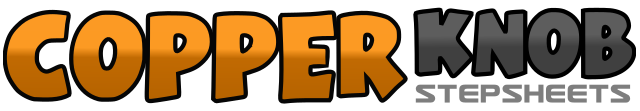 .......Count:48Wall:4Level:Easy Intermediate.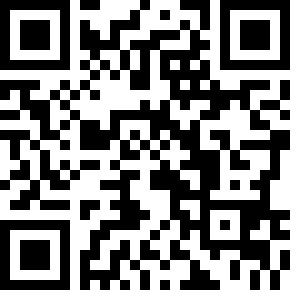 Choreographer:Vikki Morris (UK) - March 2015Vikki Morris (UK) - March 2015Vikki Morris (UK) - March 2015Vikki Morris (UK) - March 2015Vikki Morris (UK) - March 2015.Music:You’ve Been a Friend To Me - Bryan AdamsYou’ve Been a Friend To Me - Bryan AdamsYou’ve Been a Friend To Me - Bryan AdamsYou’ve Been a Friend To Me - Bryan AdamsYou’ve Been a Friend To Me - Bryan Adams........1&2&Cross rock Right over Left, Recover on Left, Rock Right to Right side, Recover on Left3&4Cross Right behind Left, Step Left to Left side, Step forward Right5&6&Cross rock Left over Right, Recover on Right, Rock Left to Left side, Recover on Right7&8Cross Left behind Right, Step Right to Right side, Cross Left over Right1&2&Turn ¼ turn Right into Right toe strut, Turn ¼ turn Right into Left toe Strut3&4&Turn ½ turn Right into Right toe Strut, Cross rock Left over Right, Recover on Right5&6&Turn ¼ turn Left into Left toe strut, Turn ¼ Turn Left into Right toe Strut7&8&Turn ½ turn Left into Left toe Strut, Cross rock Right over Left, Recover on Left1&2&Touch Right toe back, Slap heel down, Touch Left toe back, Slap heel down3&4&Step back on Right, Step Left next to Right, Step Right forward, Scuff Left5&6&Step forward Left, Lock Right behind Left, Step forward Left, Scuff Right7&8Step forward Right, Pivot ½ turn Left, Step forward Right	 (6 o clock)1Step forward Left2&3Kick Right forward, Hitch Right, Step back Right4&Rock back on Left, Recover on Right5Step forward Left6&7Kick Right forward, Hitch Right, Step back Right8&Rock back on Left, Recover on Right1&2Step forward Left, Lock Right behind Left, Step forward Left3&4Step forward Right, Pivot ¼ Turn Left, Cross Right over Left  (3 o clock)5&6Step Left to Left side, Step Right next to Left, Step Left forward7&8&Touch Right toe to Right Diagonal and bump Right hip up down up down1&2&Step Right to Right side, Cross Left behind Right, Step Right to Right side, Cross Left over Right3&4Rock Right to Right side, Recover on Left, Cross Right over Left5&6&Step Left to Left side, Cross Right behind Left, Step Left to Left side, Cross Right over Left7&8Rock Left to Left side, Recover on Right, Step forward Left